Zaproszenie na spotkania konsultacyjne  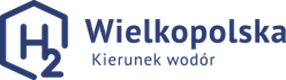 Konsultacje społeczne projektu Strategii Rozwoju Wielkopolski Wodorowej do 2030Dzień dobry,Serdecznie zapraszamy Pana(ią) do udziału w konsultacjach społecznych „Strategii Rozwoju Wielkopolski Wodorowej do 2030”. W drugiej połowie lutego w sześciu miastach Wielkopolski startują konsultacje społeczne Strategii, podczas których odbędzie się pierwsza publiczna prezentacja tego dokumentu. Uczestnicy spotkań będą mogli zapoznać się z jej szczegółami, przedyskutować interesujące zagadnienia, a także wskazać kluczowe obszary wspomagające realizację Strategii. Zależy nam na Państwa obecności i aktywnym udziale w konsultowaniu Strategii. Niech powstający dokument uwzględnia potrzeby wszystkich kluczowych interesariuszy oraz regionalne uwarunkowania rozwoju gospodarki niskoemisyjnej.Na wybrane spotkanie można zarejestrować się poprzez formularz zgłoszeniowy https://h2wielkopolska.webankieta.pl/. Potwierdzenie uczestnictwa, założenia do projektu Strategii oraz program prześlemy Państwu mailem.Szczegółowy harmonogram konsultacji obejmuje spotkania: Ostrów Wielkopolski, 14 lutego 2023 r., godz. 12:00 – 15.00, Centrum Aktywności Lokalnej, Al. Powstańców Wielkopolskich 14. Konin, 15 lutego 2023 r., godz. 12:00 – 15.00, Urząd Miasta, Plac Wolności 1. Kalisz, 16 lutego 2023 r., godz. 12:00 – 15.00, Centrum Organizacji Pozarządowych, ul. Babina 1.Leszno, 21 lutego 2023 r., godz. 12:00 – 15.00, Miejska Biblioteka Publiczna, plac Jana Metziga 25.  	Piła, 22 lutego 2023 r., godz. 12:00 – 15.00, Regionalne Centrum Kultury, Plac Staszica 1. Poznań, 23 lutego 2023 r., godz. 12:00 – 15.00, Urząd Marszałkowski Województwa Wielkopolskiego, Al. Niepodległości 34. Informacji udziela organizator konsultacji społecznych agencja badawcza Inny Format: Bartosz Chruścielski, tel. 509 102 373, email: bartosz.chruscielski@innyformat.pl.Po więcej informacji o projekcie zapraszamy na www.h2wielkopolska.pl.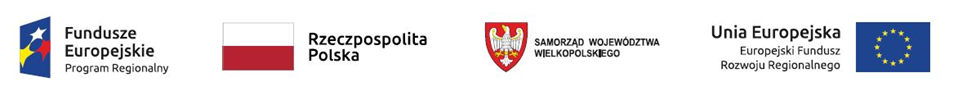 